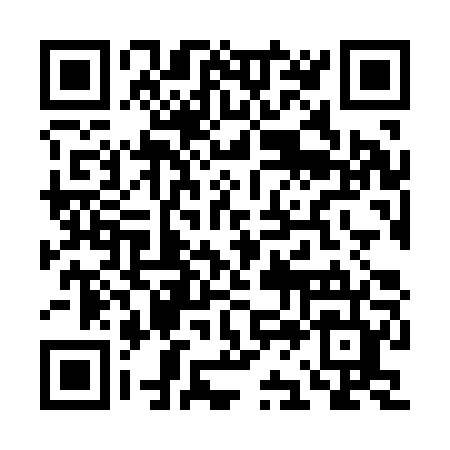 Ramadan times for Povoa e Meadas, PortugalMon 11 Mar 2024 - Wed 10 Apr 2024High Latitude Method: Angle Based RulePrayer Calculation Method: Muslim World LeagueAsar Calculation Method: HanafiPrayer times provided by https://www.salahtimes.comDateDayFajrSuhurSunriseDhuhrAsrIftarMaghribIsha11Mon5:185:186:4712:404:486:336:337:5712Tue5:165:166:4612:404:496:346:347:5913Wed5:155:156:4412:394:506:356:358:0014Thu5:135:136:4312:394:516:366:368:0115Fri5:115:116:4112:394:516:376:378:0216Sat5:105:106:3912:394:526:386:388:0317Sun5:085:086:3812:384:536:396:398:0418Mon5:065:066:3612:384:546:406:408:0519Tue5:055:056:3512:384:556:416:418:0620Wed5:035:036:3312:374:556:426:428:0721Thu5:015:016:3112:374:566:436:438:0822Fri4:594:596:3012:374:576:446:448:1023Sat4:584:586:2812:364:586:456:458:1124Sun4:564:566:2712:364:586:466:468:1225Mon4:544:546:2512:364:596:476:478:1326Tue4:524:526:2312:365:006:486:488:1427Wed4:514:516:2212:355:006:496:498:1528Thu4:494:496:2012:355:016:506:508:1629Fri4:474:476:1912:355:026:516:518:1830Sat4:454:456:1712:345:026:526:528:1931Sun5:435:437:151:346:037:537:539:201Mon5:425:427:141:346:047:547:549:212Tue5:405:407:121:336:047:557:559:223Wed5:385:387:111:336:057:567:569:244Thu5:365:367:091:336:067:577:579:255Fri5:345:347:071:336:067:587:589:266Sat5:335:337:061:326:077:597:599:277Sun5:315:317:041:326:088:008:009:288Mon5:295:297:031:326:088:018:019:309Tue5:275:277:011:326:098:028:029:3110Wed5:255:257:001:316:098:038:039:32